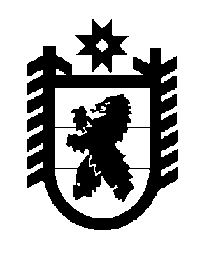 Российская Федерация Республика Карелия    ПРАВИТЕЛЬСТВО РЕСПУБЛИКИ КАРЕЛИЯПОСТАНОВЛЕНИЕот  13 апреля 2018 года № 141-Пг. Петрозаводск О разграничении имущества, находящегося в муниципальной собственности 
Шуйского сельского поселенияВ соответствии с Законом Республики Карелия от 3 июля 2008 года 
№ 1212-ЗРК «О реализации части 111 статьи 154 Федерального закона 
от 22 августа 2004 года № 122-ФЗ «О внесении изменений в законодательные акты Российской Федерации и признании утратившими силу некоторых законодательных актов Российской Федерации в связи с принятием федеральных законов  «О внесении изменений и дополнений в Федеральный закон «Об общих принципах организации законодательных (представительных) и исполнительных органов государственной власти субъектов Российской Федерации» и «Об общих принципах организации местного самоуправления в Российской Федерации» Правительство Республики Карелия п о с т а н о в л я е т:1. Утвердить перечень имущества, находящегося в муниципальной собственности Шуйского сельского поселения, передаваемого в муниципальную собственность  Прионежского муниципального района, согласно приложению.2. Право собственности на передаваемое имущество возникает у Прионежского муниципального района со дня вступления в силу настоящего постановления.            Глава Республики Карелия 					                  А.О. ПарфенчиковПереченьимущества, находящегося в муниципальной собственности 
Шуйского сельского поселения, передаваемого 
в муниципальную собственность  
Прионежского муниципального района______________________Приложение  к постановлению Правительства Республики Карелия                от  13 апреля 2018 года № 141-П№ п/пНаименованиеимуществаАдрес местонахожденияимуществаИндивидуализирующиехарактеристики имущества1.Квартира № 3пос. Шуя, ул. Советская, д. 5общая площадь  44,1 кв. м2.Квартира № 6пос. Шуя, ул. Советская, д. 5общая площадь  44,1 кв. м3.Квартира № 10пос. Шуя, ул. Советская, д. 5общая площадь  44,6 кв. м4.Квартира № 12пос. Шуя, ул. Советская, д. 5общая площадь  54 кв. м5.Квартира № 1ст. Шуйская, пер. Горный, д. 18общая площадь  60,6 кв. м